Materialanhang Station „Saisonhelden“ 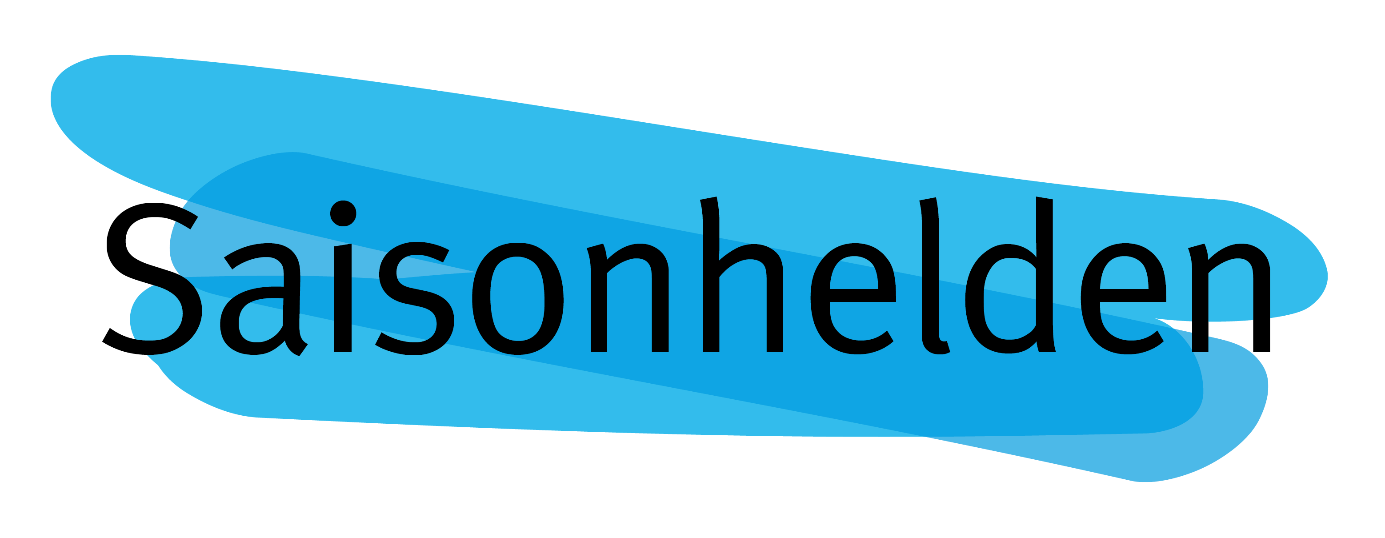 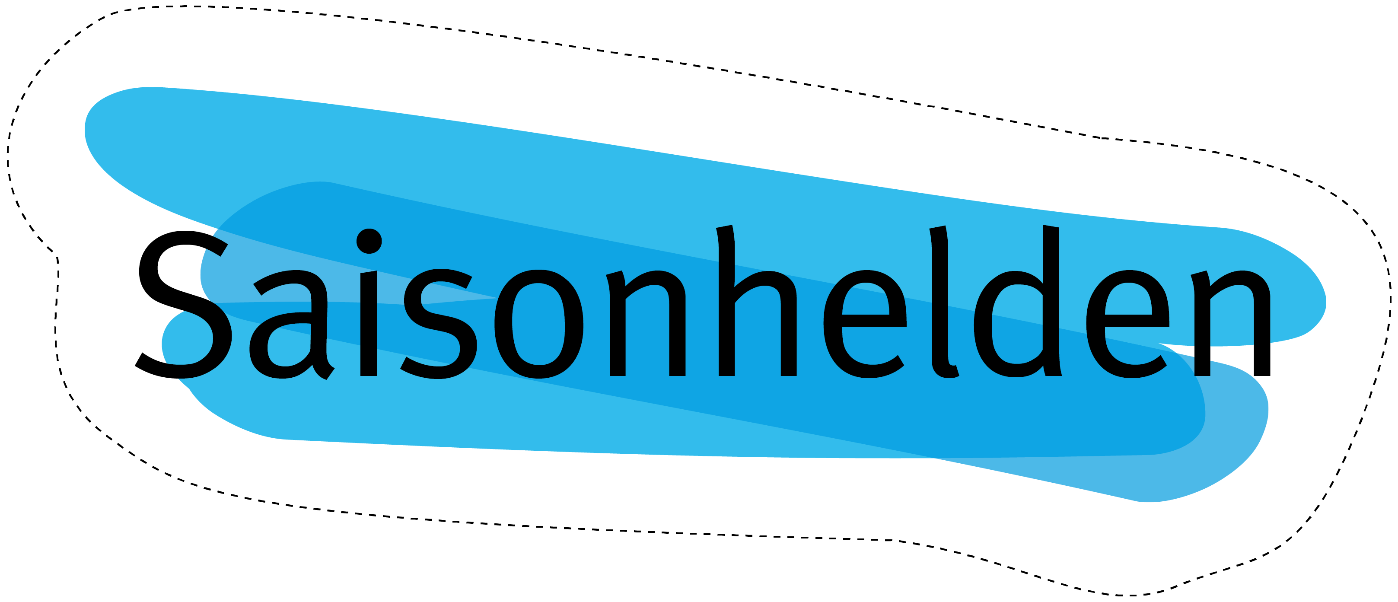 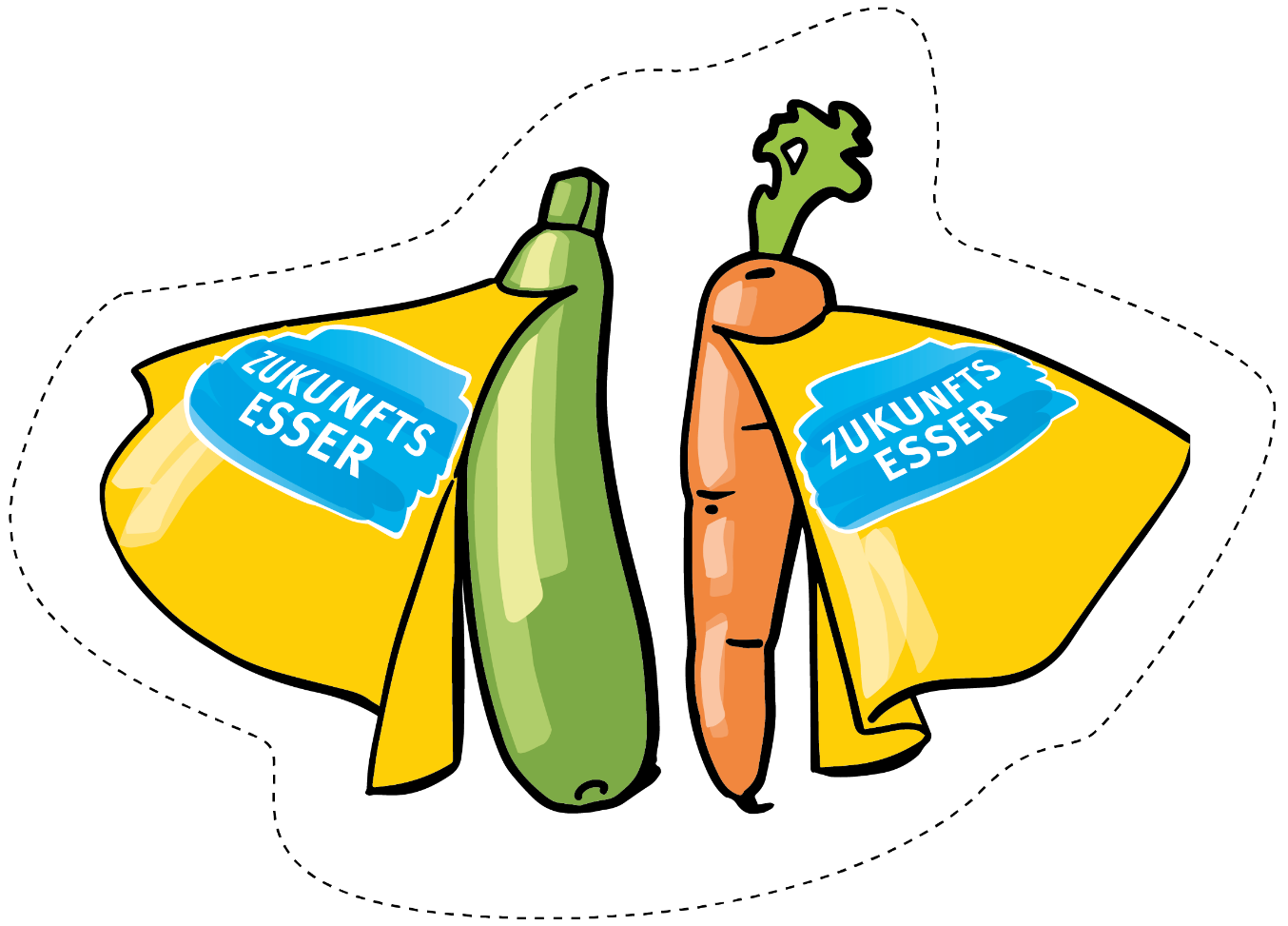 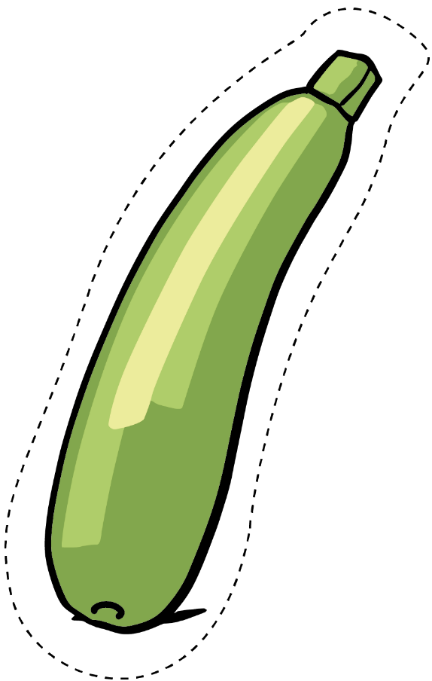 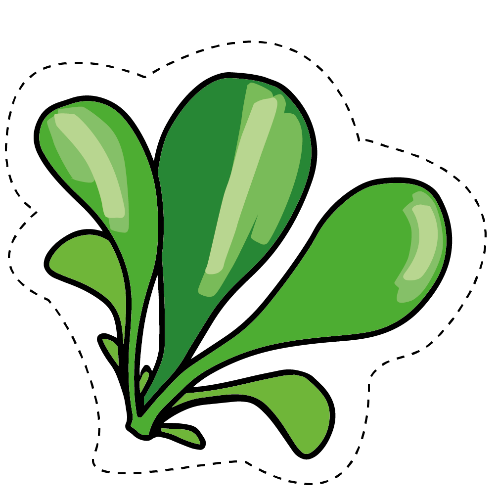 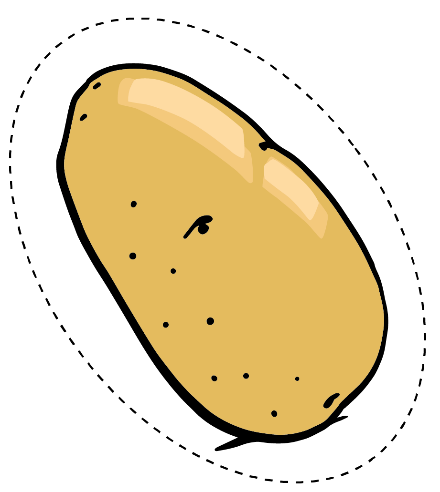 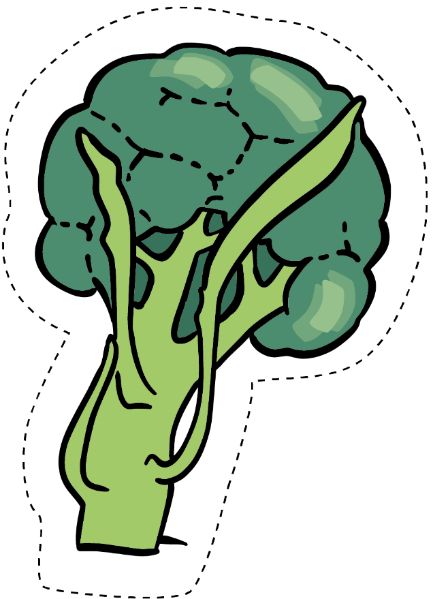 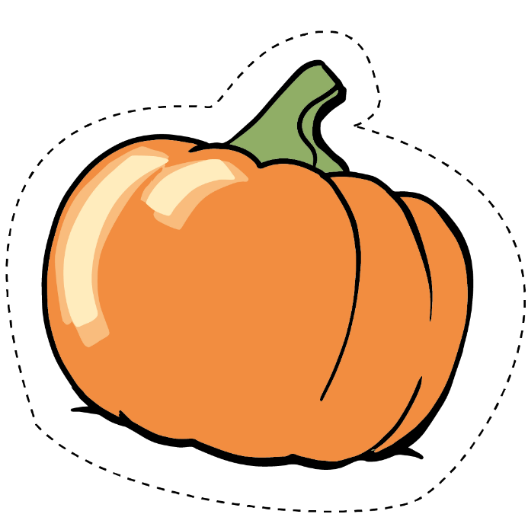 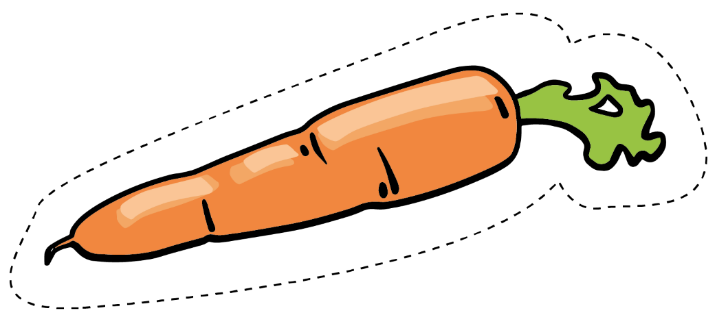 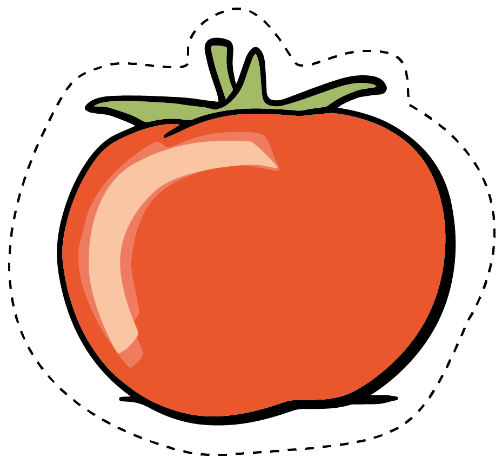 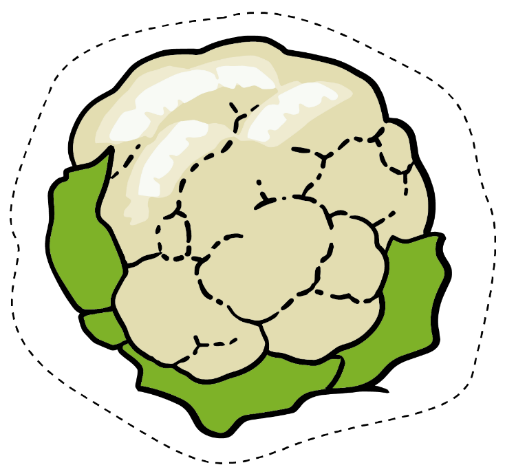 